Rasler, Habegger, ParkerEARL (Egg Alert and Real-Time Logistics)12/14/2011 Version 1.0Software Design DocumentTABLE OF CONTENTS 1. INTRODUCTION 3 1.1 Purpose 3 1.2 Scope 3 1.3 Overview 3 1.4 Reference Material 3 1.5 Definitions and Acronyms 3 2. SYSTEM OVERVIEW 4 3. SYSTEM ARCHITECTURE 4 3.1 Architectural Design 4 3.2 Decomposition Description 6 3.3 Design Rationale 6 4. DATA DESIGN 3 4.1 Data Description 3 4.2 Data Dictionary 3 5. COMPONENT DESIGN 3 6. HUMAN INTERFACE DESIGN 4 6.1 Overview of User Interface 4 6.2 Screen Images 4 6.3 Screen Objects and Actions 4 7. REQUIREMENTS MATRIX 4 8. APPENDICES 4 1. INTRODUCTION1.1 Purpose This software design document describes the architecture and design of the Egg Alert and Real-time Logistics (EARL) System.  It is intended to provide an overview of its inherent structure and the connectivity of its software elements, to be used as a guide for development.1.2 Scope The goal of this project is the creation of a system that automates the process of determining when and where a chicken egg flow problem (egg jam) occurs on a system of conveyors through the chicken egg packaging process.  In the case of abnormal flow, the system will alert the user in real-time as to which specific line the problem has occurred on.  In a typical poultry operation, thousands of feet of conveyor lines would need to be searched manually to locate a jam.  This system would minimize the searching, thus reducing the labor cost needed to fix the problem.  The system also eliminates unnecessary loss in performance by alerting users even when the packaging system is not in use.1.3 Overview Section 1 (Introduction) provides a short description of the document and identifies information useful for understanding the other sections. Section 2 (System Overview) provides a description of the EARL system. Section 3 (System Architecture) explains the architecture of the EARL system and breaks down the individual subsystems. Section 4 (Data Design) describes the organization of data structures used in the project. Section 5 (Component Design) further details the individual components of each subsystem mentioned in Section 3. Section 6 (Human Interface Design) provides an overview of the software’s graphical user interface (GUI). Section 7 (Requirements Matrix) shows the FR-DP matrix and its translation into software components. Section 8 (Appendices) includes any other information we have deemed necessary.1.4 Reference Material The SDD makes use of information from the following documents:	EARL Software Requirements Specification	EARL Project Management Plan	EARL System Architecture	EARL Functional Requirements Document	EARL UML Architecture 1.5 Definitions and Acronyms EARL: Egg Alert and Real-time LogisticsUART: Universal Asynchronous Receiver/TransmitterBS2P40: BASIC Stamp 2p 40-Pin Microcontroller ModuleCAT-5: Serial Twisted Pair Category-5 RJ45 Style CablingGUI: Graphical User Interface2. SYSTEM OVERVIEWThe EARL system incorporates physical hardware and software components.  Several sensor units consisting of armatures and magnetic triggers are installed onto the egg conveyor system.  As eggs pass by, they raise the armatures and activate the trigger.  Each activation is recorded by the BS2P40 associated with the sensor unit (one per ten armatures), which is passed on to a connected UART.The main program polls each UART to determine which sensor units are active.  When a sensor unit remains inactive for a period of time, the main program judges whether a jam has developed.  If so, it activates a visual alert on the GUI and an audio alert either through a local speaker system or via a remote transmission (to a distant stereo system or possibly a cell phone).  It will display the assumed location of the jam on the GUI and record instance data in the log.  The alarms will continue until suspended by an operator, after which the alert system will remain dormant until it is reset.3. SYSTEM ARCHITECTURE3.1 Architectural Design 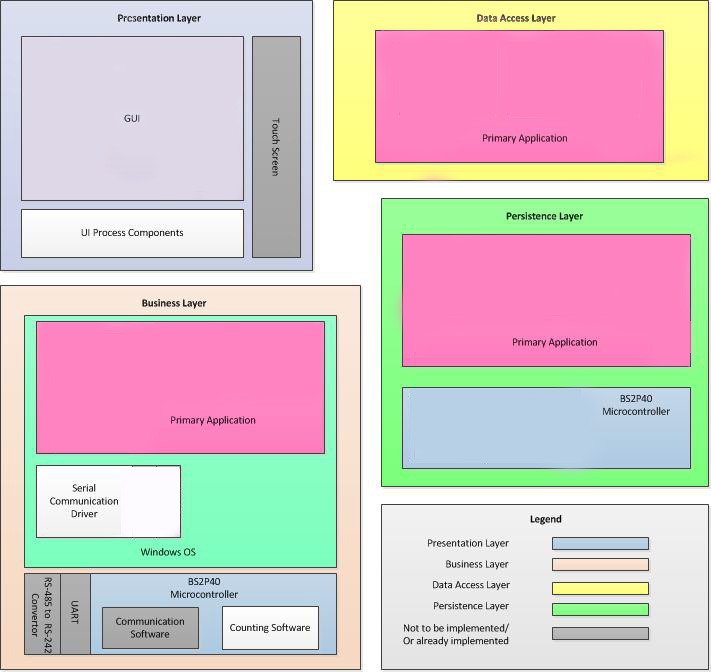 Presentation Layer:GUI:  Provides user interaction to the primary application via touch screen.  The GUI displays alerts and allows the user to suspend or reset them.  It also allows the user to set configuration options (alert volume and style, etc.) and to call up log files, which are displayed on the touch screenData Access Layer:File Access (Primary Application): Relays data between the primary application and the hard disk, reading and writing log files and configuration values.Business Layer:Primary Application: Polls each UART to get the buffered data from the BASIC Stamps.  It then interprets the data to determine if a jam has occurred.  In the event of a jam, the primary application calls for the alert and tells the GUI to display it. The primary application also suspends and resets the alarm at the command of the user, relays through the GUI.Serial Communication Driver:  Manages I/O between the primary application and the UARTs through the serial port.Microcontroller Logic:  Maintains a count of eggs that pass through the sensors and relays sensor data to the UART, which buffers the data until polled by the main application.Persistence Layer:Configuration:  Records user settings (alert volume, style, and methods of transmission) for future start-ups.Log Files:  Records data regarding jams.Microcontroller Configuration:  Stores its own serial address and the current state of its sensor array.3.2 Decomposition Description 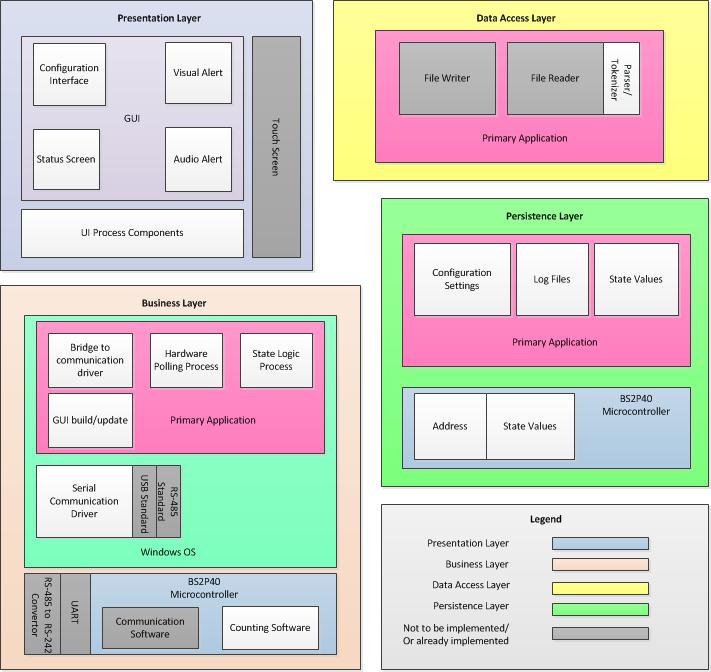 3.3 Design Rationale We decided to adopt a layered architecture because we felt this best represented and separated the functions of our software.  The GUI incorporates touchscreen capability because one is already installed at the location where the software will be used.  The serial communication driver accommodates RS-485 due to its ability to transmit signals across thousands of feet without requiring additional hardware – a necessary feature for covering the entire conveyor system without unnecessary additional costs.4. DATA DESIGN 4.1 Data Description The information domain of the system is transformed into data structures using outputs to modulate serial lines. The data is transmitted though serial communication, buffered using a universal asynchronous receiver/transmitter (UART), and organized using a state machine. Local data storage items include an industrial I2C serial EEPROM that stores firmware. The BS2P40’s EEPROM size is 16 kilobytes. It stores approximately 4,000 PBASIC instructions.4.2 Data Dictionary 4.2.1 HostmStandardFile – filemStandardPort – serial portstates – integer array4.2.2 BS2P40 Address – unsigned characterStates – integer array5. COMPONENT DESIGNIn this section, we take a closer look at what each component does in a more systematic way. Below is a summary of each object member function for all the objects listed in 3.2 in pseudocode. 5.1 Presentation LayerThis layer consists of components designed to interact with the user. The configuration interface behaves as follows:	For-each configuration setting in configuration interfaceIf (configuration interface is visible) draw configuration setting’s UI componentIf (configuration setting changes)Record changes to settings file Change related program behaviorRefresh the GUIThe visual alert behaves as follows:	If (there is an egg jam AND status screen is not displayed) Display the Status ScreenThe status screen behaves as follows:	If (communication failure) Display communication failure graphic	Else For-each collector in buildingIf (collector is disabled) Display disabled collector graphicElse For-each lane in the collectorIf (lane is jammed) Display lane as jammed graphicElse If (lane is disabled) Display lane as disabled graphicElse Display lane as operable graphicIf (lane is clicked) Display the configuration interface for laneIf (collector is clicked) Display the configuration interface for collectorThe UI Process Components behaves as follows:	Asynchronously update the GUI5.2 Business LayerThis layer consists of communication components. The bridge to communication driver behaves as follows:	Asynchronously loop until program ends:If (port isn’t open) Open the portThrow faulty port exceptionElse For-each string in serial bufferSend string to State Logic Process The hardware polling process behaves as follows:	Asynchronously loop until program ends:For-each module in module collectionrequest module statusListen for responseIf (no response)If (two seconds have passed) Report module as faultyElse try againElse update module statusThe state logic process behaves as follows:	If (input string is a status response) Assign parsed status to last queried module	Else Dismiss input string as random chatterThe GUI build/update behaves as follows:Set configuration settings from serialized data Update GUIThe serial communication driver behaves as follows:If (new out-going query string)Format and transmit query stringLog transmissionsThe counting software behaves as follows:	For-each sensor in valid sensorsIf (sensor status changed) Increment sensor’s lane count5.3 Data Access LayerThis layer consists of raw file I/O components. The parser/tokenizer behaves as follows:	For-each line in the fileIf (line starts with ‘[‘ and ends with ‘]’) Center substring of line is a section titleElse If (line starts with ‘;’) line is a commentElse If (line contains ‘=’) Substring of line up to the ‘=’ is the key nameSubstring of line beyond the ‘=’ is the key value5.4 Persistence LayerThis layer consists of formatted file I/O components. The configuration settings behave as follows:	Load all configuration settings at program start	For-each configuration setting changed eventSerialize configuration setting in settings.iniThe log files behave as follows:	For-each error eventSerialize error in error.txtThe state values behave as follows:	Initialize space for module states	Report module state changes to log file5.5 Architectures	5.5.1Application Architecture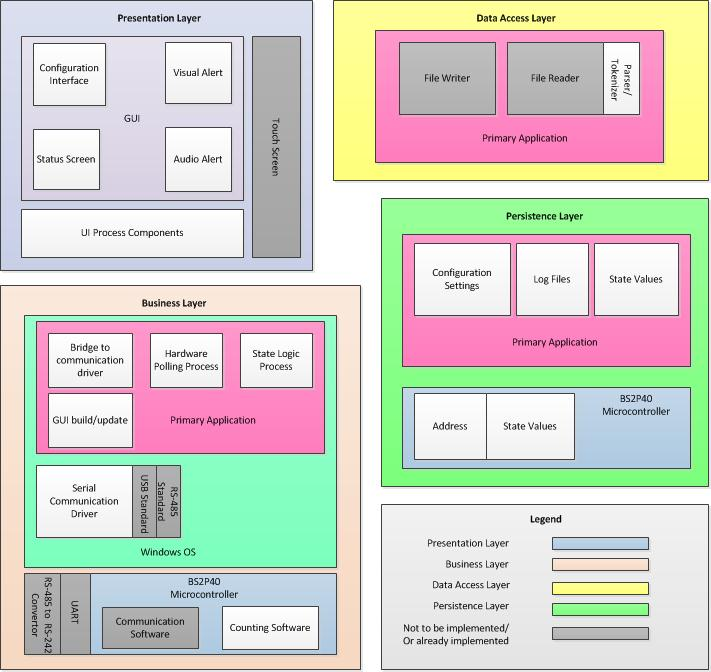 5.5.2UML Class Diagram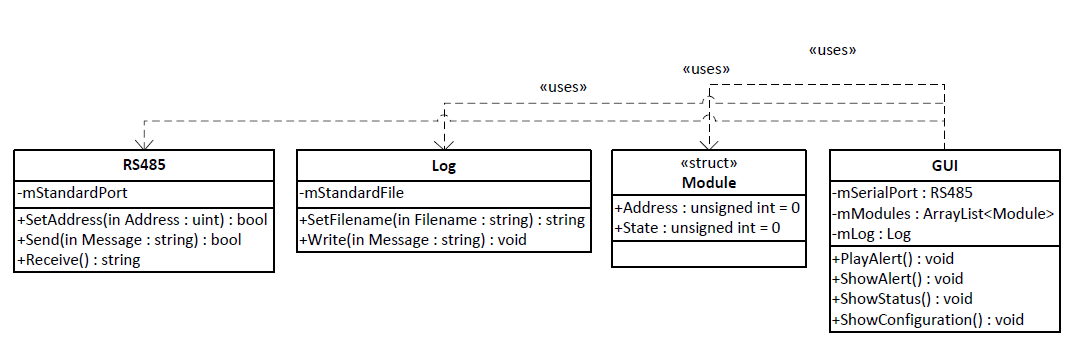 5.5.3UML Component Diagram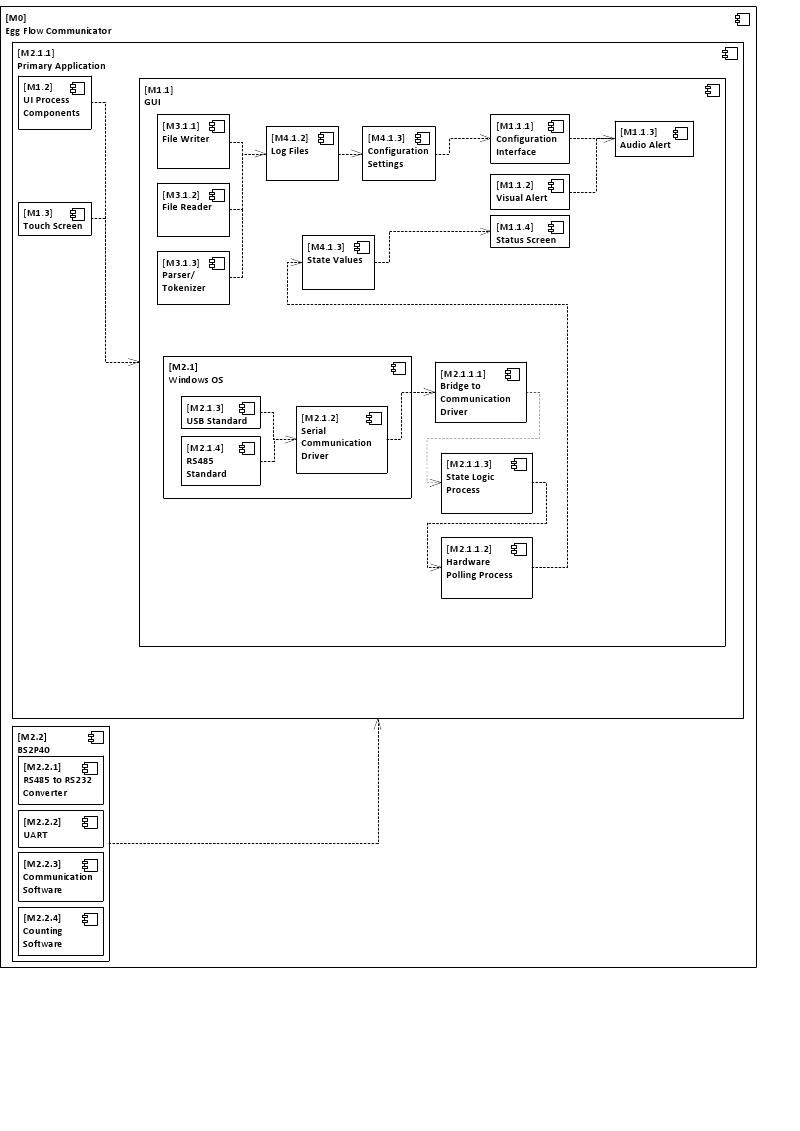 5.5.4System Architecture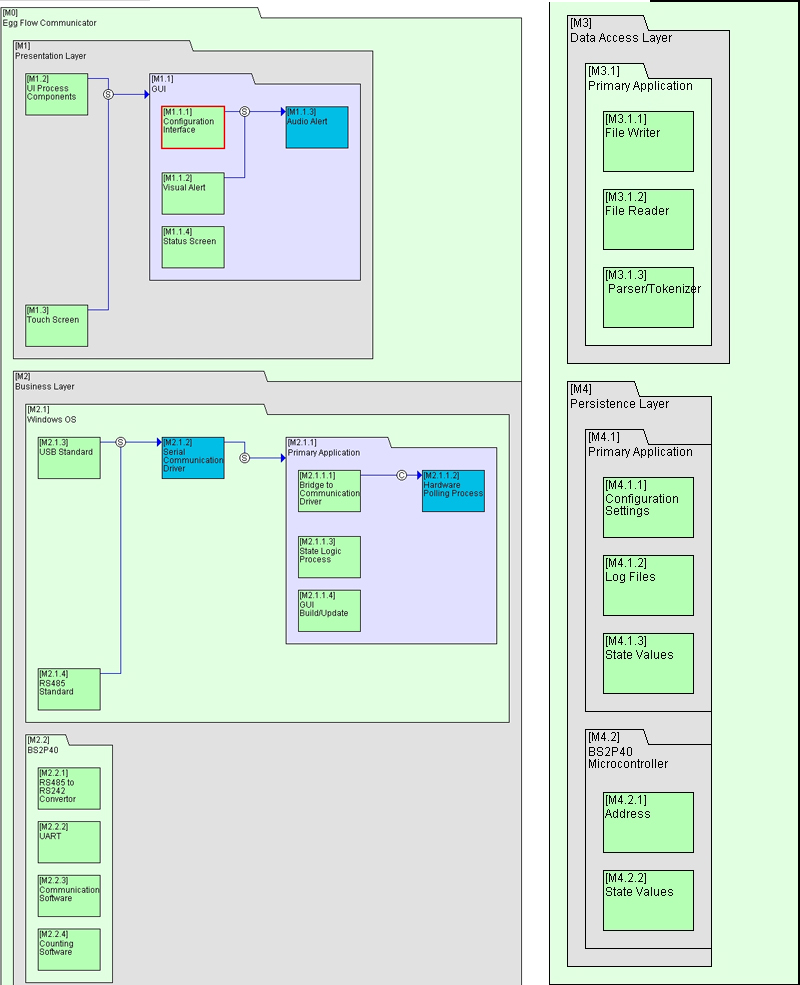 5.5.5Information ArchitectureDesign Matrix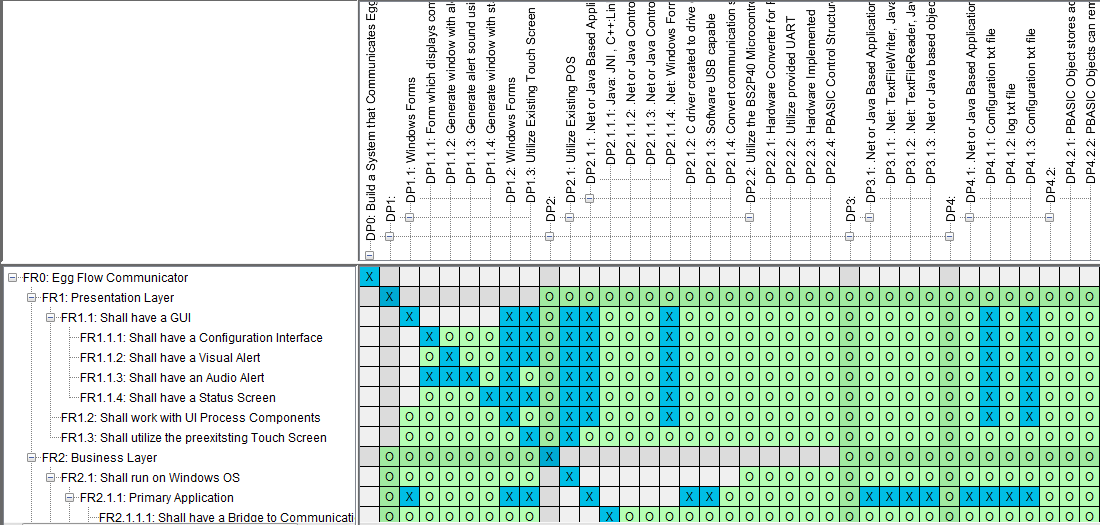 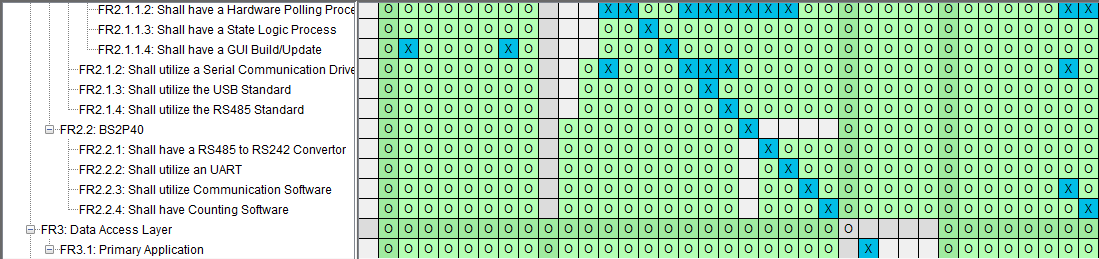 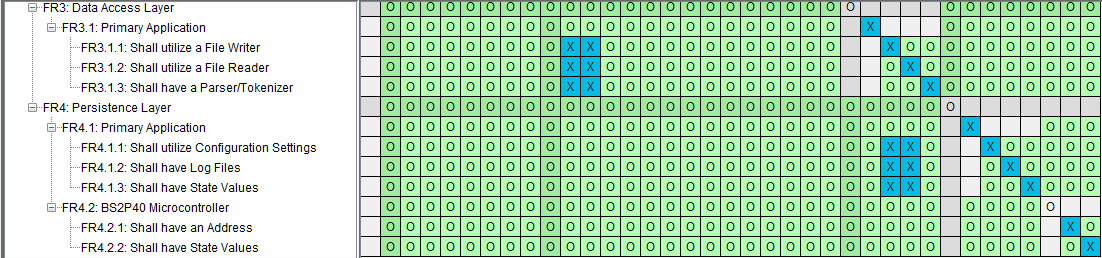 Information ArchitectureDSM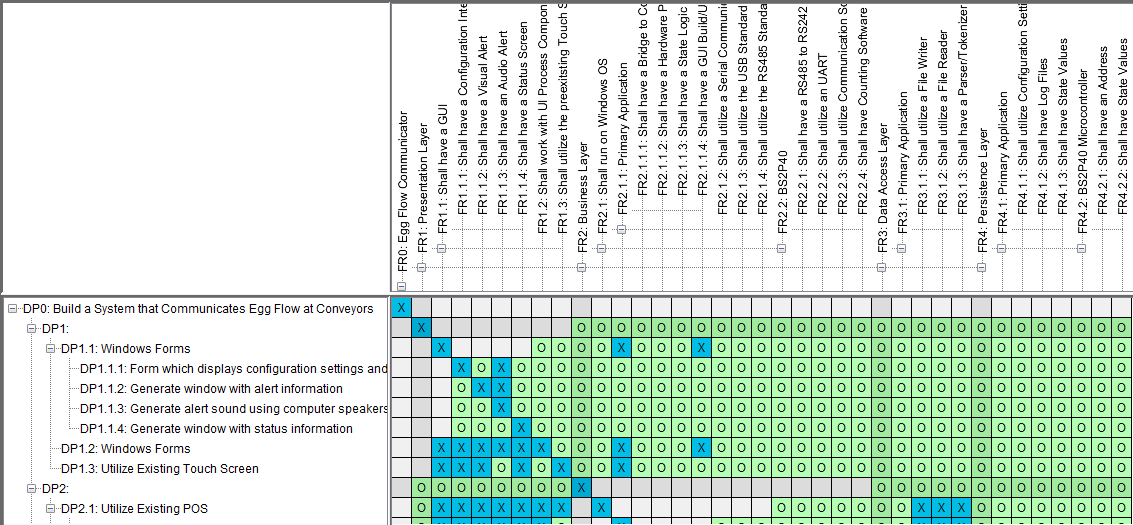 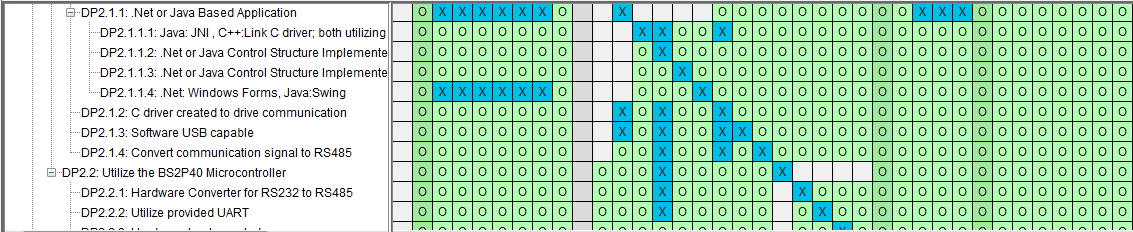 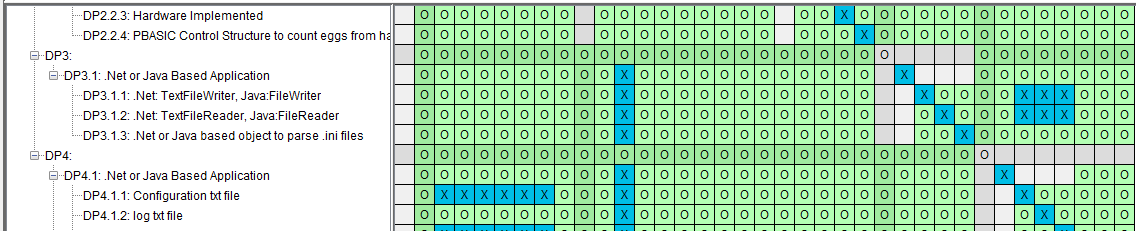 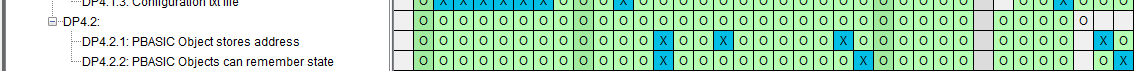 6. HUMAN INTERFACE DESIGN6.1 Overview of User Interface The main application will contain an informative status feature that can be checked at will and during normal conditions (no egg jams) this application should be minimizable.  During normal conditions there should be some informative feature that graphically displays the current counting status of the modules (a line chart,…) along with a textual display of the system’s status.There should be drop down menus under the title bar for adjusting parameters.  These parameters should include:	Audio alert mode on/off	Volume adjuster	Tolerance of system 	Main chart adjustments:		Interval frequency		Modules displayedUnder alert conditions this application should take focus and be maximized at the top of all other application, with a noticeable red alert screen, possibly flashing, with a highly visual cue as to which module is detecting a jam or other alert situations.  The status text should be changed to reflect this.6.2 Screen Images 	The main user interface in normal conditions mode: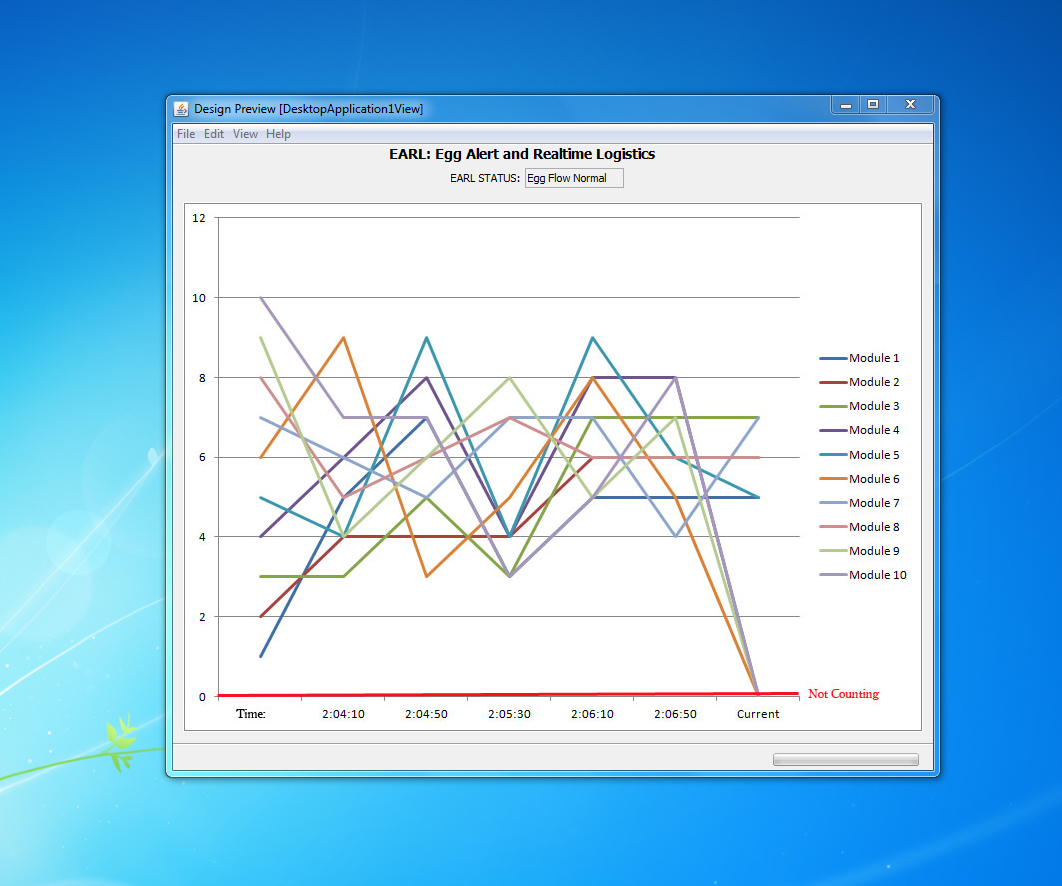 	Menu Bar options:	Status condition label:6.3 Screen Objects and Actions The primary application in non-alert mode is depicted above with status displayed and modules 1-10 showing counting amounts between time intervals associated.  The menu options include a preferences option, alert history option, and a flow history option.The alert history option should populate another window with historical alert data.  The flow history option should populate another window with historical data of module counts.In Alert mode the EARL STATUS should be indicated as Egg Flow Alert, or other Alert modes (module, sensor failures,…).  The module label associated with the alert should flash in red or in some highly visible fashion.8. APPENDICES Not Included.